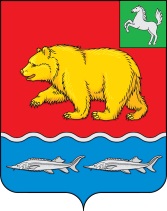 ВЕСТНИКМОЛЧАНОВСКОГО РАЙОНАофициальное издание№ 174 (284) январь 202310 января 2023 годаПОСТАНОВЛЕНИЯ АДМИНИСТРАЦИИ МОЛЧАНОВСКОГО РАЙОНАПостановление Администрации Молчановского района от 09.01.2024 № 1 «О внесении изменений в постановление Администрации Молчановского района от 10.04.2018 № 286 «Об образовании избирательных участков для проведения голосования и подсчета голосов избирателей, участников референдума»В связи с допущенной технической ошибкой          ПОСТАНОВЛЯЮ:  1. Внести в постановление Администрации Молчановского района от 10.04.2018 № 286 «Об образовании избирательных участков для проведения голосования и подсчета голосов избирателей, участников референдума»  (далее – постановление) изменение, изложив приложение в редакции согласно приложению к настоящему постановлению.  2. Опубликовать настоящее постановление в официальном печатном издании «Вестник Молчановского района» и разместить на официальном сайте муниципального образования «Молчановский район» (http://www.molchanovo.ru).          3. Настоящее постановление вступает в силу со дня его официального опубликования.Глава Молчановского района							  Ю.Ю. СальковПриложение к постановлению АдминистрацииМолчановского районаот 09.01.2024  № 1«Приложениек постановлению АдминистрацииМолчановского районаот 10.04.2018 г. № 286Перечень избирательных участков на территории муниципального образования «Молчановский район» для проведения голосования и подсчета голосов избирателей, участников референдумаУчасток № 529, тел. 21- 3-50Центр - административное здание Молчановского районного общества охотников и рыболовов, с. Молчаново, ул. Советская, 13.Входят улицы: Авиаторов; Береговая; Болотная; Горная; Димитрова, №№ 1 - 29 нечётной стороны, №№ 2-22 чётной стороны; Ключевская; Мичурина; Молодёжная; Нефтяников; Озёрная; Октябрьская; Пилипенко; Подгорная; Советская, №№ 1-79 нечётной стороны, №№ 2-74 чётной стороны; Соколовский Тракт; 60 лет Октября, №№ 1-9 нечётной стороны, №№ 2-8 чётной стороны.Переулки: Димитрова, Мичурина; Нефтяников; Озёрный; Подгорный; Пристанской; Советский.Участок № 530, тел. 23-0-55Центр - здание МАУК «Молчановский методический центр народного творчества и досуга», с. Молчаново, ул. Димитрова, 40.                             Входят улицы: Димитрова, №№ 31-65 нечётной стороны, №№ 24-68 чётной  стороны; Источная; Нагорная; Новая; Рабочая; Спортивная; Ягодная; 50 лет Октября; 60 лет Октября, №№ 12-44 четной стороны.Переулок: Нагорный. Участок № 531, тел. 21-1-72Центр - административное здание ОГКУ «Центр социальной помощи семье и детям Молчановского района», с. Молчаново, ул. Димитрова, 71, строение 2.Входят улицы: Димитрова, №№ 69-75 нечетной стороны, №№ 74 четной стороны; Зелёная; Космонавтов; Красная; Лесная; Овражная; Олимпийская; Первомайская; Советская, №№ 72-74Б чётной стороны; Юбилейная; Южная; 60 лет октября, №№ 13-55 нечётной стороны, №№ 10 чётной стороны. Переулки: Красный; Овражный; Тихий.Участок № 532, тел. 21-5-39Центр - здание МАОУ «Молчановская средняя общеобразовательная школа № 1», с. Молчаново, ул. Димитрова, 78.Входят улицы: Димитрова, №№ 77-79 нечётной стороны, №№ 74-82 чётной стороны; Кооперативная; Механизаторская; Садовая; Степная; Учительская; 2-я Степная.Переулок: Кооперативный.Участок № 533, тел. 23-1-20Центр – административное здание Ремонтно – эксплуатационный участок Кривошеинский с. Молчаново ООО «Газпром газораспределение Томск», с. Молчаново, ул. Западная, 1а.Входят улицы: Гагарина; Димитрова, №№ 83-143 нечётной стороны, №№ 84-132 чётной стороны; Комарова (кроме дома № 2); Луговая; О. Зайцева; Полевая; Трудовая; Чапаева, Лаврова.Переулки: Полевой; Чапаева.Участок № 534, тел. 21-8-68Центр - здание МБОУ ДО «Молчановская детская музыкальная школа», с. Молчаново, ул. Валикова, 17а.Входят улицы: Валикова; Заводская; Западная; Промышленная. Переулки: Валикова; Мирный; Радужный.	Участок № 535, тел. 21-6-21Центр – здание ОГБПОУ «Молчановский техникум отраслевых технологий», с. Молчаново, ул. Учебная , 1.Входят улицы: Берёзовая; Гришинский тракт; Дорожников; Комарова №2; Светлая; Солнечная; Строительная; Таёжная; Урожайная; Учебная; Уютная; Фестивальная; Энергетиков; Энтузиастов; Северная. Переулки: Изобретателей, Комарова.Участок № 536, тел. 8 983 237 72 55Центр - здание ФАП ОГБУЗ «Молчановская РБ», д. Нижняя Фёдоровка, ул.Обская, 2. Входит: д. Нижняя Фёдоровка.Участок № 537, тел. 8 913 804 44 52Центр - здание МБУК «Молчановская межпоселенческая централизованная библиотечная система» д. Майково, ул. Школьная, 13. Входит: д. Майково.Участок № 538, тел. 36-5-26Центр - административное здание Администрации Молчановского сельского поселения, с. Соколовка, ул. Центральная, 53. Входит: с. Соколовка.Участок № 539, тел. 8 953 928 71-36Центр - административное здание Администрации Молчановского сельского поселения, с. Гришино, ул. Луговая, 30. Входит: д. Алексеевка, с. Гришино.Участок № 540, тел. 37-4-54Центр – административное здание Администрации Тунгусовского сельского поселения, с. Колбинка, ул. Мира,45. Входят: д. Князевка, с. Колбинка.Участок № 541, тел. 35-5-52Центр - здание МАОУ «Тунгусовская средняя общеобразовательная школа», с. Тунгусово, ул. Школьная, 2.Входят улицы: Весенняя; Центральная, №№ 34-64 четной стороны, №№ 35-57 нечетной стороны; Школьная. Переулки: Весенний; Хуторской. Деревни: Большой Татош; Новая Тювинка.Участок № 542, тел. 35-4-54Центр - здание МАУК «Межпоселенческий методический центр народного творчества и досуга» с. Тунгусово ул. Центральная, 23.Входят улицы: Центральная, №№ 1-33 нечётной стороны, №№ 2-32 чётной стороны; Зеленая, Советская, Молодёжная; Октябрьская. Переулки: Восточный, Тихий.Участок № 543, тел. 35-4-37Центр - здание Администрации Тунгусовского сельского поселения, с. Тунгусово, ул. Кнакиса, 5.Входят улицы: Кнакиса; Садовая; Нагорная.Участок № 544, тел. 37-3-65Центр - здание Верхне-Фёдоровского ФАП ОГБУЗ «Молчановская РБ» д. Верхняя Фёдоровка, ул. Центральная, 14-1. Входит: д. Верхняя Фёдоровка.Участок № 545, тел. 32-7-82Центр – здание МАУК «Межпоселенческий методический центр народного творчества и досуга», с. Сарафановка, ул. Школьная, 40. Входят: д. Нефтебаза, с. Сарафановка.Участок № 546, тел. 32-4-95Центр - здание Администрации Наргинского сельского поселения, с. Нарга, ул. Карла Маркса, 41.Входят улицы: Горького, №№ 20-31; Карла Маркса, № 32, №№ 40-63; Комарова; Ленина, №№ 25-42; Лесная; Молодёжная; Садовая. Переулки: Новый; Солнечный.Участок № 547, тел. 32-4-75Центр - здание МБОУ «Наргинская средняя общеобразовательная школа», с. Нарга, ул. Свердлова, 9.Входят улицы: Беляева; Дубинина; Гастелло; Гоголя; Горького, №№ 1- 19; Карла Маркса, №№ 1-31, 33-39; Лазо; Ленина, №№ 1-22; Нагорная; О.Кошевого; Папанина; Пионерская; Пушкина; Свердлова; Строителей; Тургенева; Фёдорова; Чапаева.Переулки: Пионерский, Школьный.Участок № 548, тел. 33-1-11Центр - здание МАУК «Межпоселенческий методический центр народного творчества и досуга», с. Могочино, пер. Вокзальный, 10.Входят улицы: Базарная; Береговая; Колхозная; Обская; Суворова; Фрунзе; Чехова.Переулки: Вокзальный, Колхозный.Участок № 549, тел. 33-2-74Центр – здание МБОУ ДО «Молчановская детская музыкальная школа», с. Могочино, ул. Октябрьская, 5.Входят улицы: Дзержинского; Крылова; Мичурина; Нарымская; Пролетарская; Северная, №№ 57-97; Спортивная; Советская; Чкалова; Шевченко; 8-Марта.Участок № 550, тел. 33-4-96Центр - здание МБОУ «Могочинская средняя общеобразовательная школа», с. Могочино, ул. Советская, 10.Входят улицы: Ворошилова; Заводская; Кирова; Кооперативная; Мостовая; Озёрная; Октябрьская; Первомайская; Школьная. Переулки: Советский; Школьный.Участок № 551, тел. 33-4-67Центр - здание Могочинской ОВП ОГБУЗ «Молчановская РБ», с. Могочино, ул. Калинина, 33. Входят улицы: Больничная; Гагарина; Калинина; Кутузова; Молодёжная; Рабочая; Северная, №№ 1- 56; Юбилейная.Переулок: Больничный.Участок № 552, тел. 37-4-07Центр - здание ФАП ОГБУЗ «Молчановская РБ», с. Игреково, ул. Заводская, 26а. Входит: с. Игреково.Участок № 553, тел. 34-1-24Центр – административное здание Администрации Могочинского сельского поселения с. Сулзат, ул. Клубная, 2. Входит: с. Сулзат.Участок № 554, тел. 34-4-38Центр - здание МАОУ «Суйгинская средняя общеобразовательная школа» с. Суйга, ул. Комарова, 34.Входят: с. Суйга.СОДЕРЖАНИЕПостановление Администрации Молчановского района от 09.01.2024 № 1 «О внесении изменений в постановление Администрации Молчановского района от 10.04.2018 № 286 «Об образовании избирательных участков для проведения голосования и подсчета голосов избирателей, участников референдума»                          2